TRẮC NGHIỆM (4 điểm)Câu 1 (1 điểm): Điền dấu “x” vào chỗ (…) một cách thích hợpCâu 2 (1,5 điểm): Khoanh tròn chữ cái đứng trước câu trả lời đúngSố đo  ở hình 1 bằng: 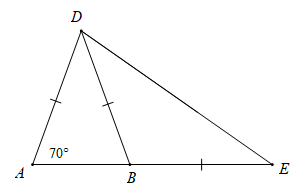  		C.   		D.  Số đo  ở hình 1 bằng: 		C.   		D.  Số đo  ở hình 1 bằng: 		B.  		C.  		D.  Câu 3 (1,5 điểm): Quan sát các hình 2a, 2b, 2c rồi điền vào chỗ (…) nội dung thích hợp (chú ý: các đỉnh tương ứng phải viết theo cùng một thứ tự)TỰ LUẬN (6 điểm)Cho góc nhọn xOy và M là một điểm thuộc tia phân giác của góc (M khác O). Kẻ  ,   . Chứng minh MA = MBTam giác OAB là tam giác gì? Vì sao?Đường thẳng BM cắt Ox D, đường thẳng AM cắt Oy tại E. Chứng minh MD = MEGọi F là giao điểm của OM và DE. Chứng minh  Tìm điều kiện của góc nhọn xOy để B là trung điểm của OE. TRẮC NGHIỆM (4 điểm)Câu 1 (2,5 điểm): Khoanh tròn chữ cái đứng trước câu trả lời đúng Giá trị x ở hình 1a bằng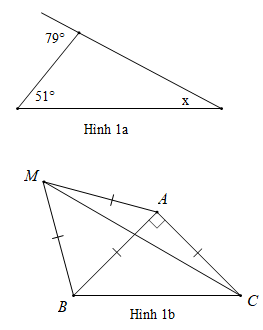  		C.   		D.  Hình 1b:Số đo của  là: 	A.  	C.  B.  	D.  Số đo của  là: 	A.  	C.  B.  	D.  Số đo của  là: 	A.  	C.  B.  	D.  Số đo của  là: 	A.  	C.  B.  	D.  Câu 2 (1,5 điểm): Quan sát các hình 2a, 2b, 2c rồi điền vào chỗ (…) nội dung thích hợp (chú ý: các đỉnh tương ứng phải viết theo cùng một thứ tự)TỰ LUẬN (6 điểm)Cho tam giác ABC cân tại C. Vẽ  tại H.Chứng minh H là trung điểm của ABTia phân giác của  cắt CH tại D. Chứng minh  là tam giác cânTrên cạnh AC lấy điểm K sao cho  Chứng minh  Cho AD = 5cm, AB = 8cm. Tính DH.Tìm điều kiện của tam giác ABC để ba điểm B, D, K thẳng hàng. TRẮC NGHIỆM (4 điểm)Câu 1 (1 điểm): Điền dấu “x” vào chỗ (…) một cách thích hợpCâu 2 (1,5 điểm): Khoanh tròn chữ cái đứng trước câu trả lời đúngSố đo  ở hình 1 bằng: 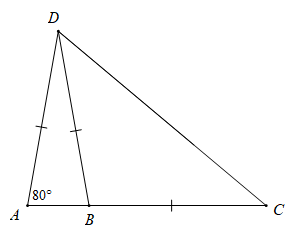  		C.   		D.  Số đo  ở hình 1 bằng: 		C.   		D.  Số đo  ở hình 1 bằng: 		B.  		C.  		D.  Câu 3 (1,5 điểm): Quan sát các hình 2a, 2b, 2c rồi điền vào chỗ (…) nội dung thích hợp (chú ý: các đỉnh tương ứng phải viết theo cùng một thứ tự)TỰ LUẬN (6 điểm)Cho góc nhọn xOy và N là một điểm thuộc tia phân giác của góc (N khác O). Kẻ  ,   . Chứng minh NA = NBTam giác OAB là tam giác gì? Vì sao?Đường thẳng BN cắt Ox D, đường thẳng AN cắt Oy tại K. Chứng minh ND = NKGọi E là giao điểm của ON và DK. Chứng minh  Tìm điều kiện của góc nhọn xOy để B là trung điểm của OK. TRẮC NGHIỆM (2,5 điểm)Câu 1 (1,5 điểm): Khoanh tròn chữ cái đứng trước câu trả lời đúng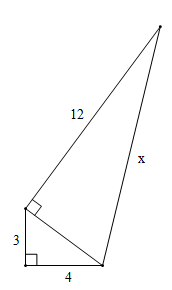 Cho  và  có DF = MP, EF = NP. Cần thêm điều kiện gì để hai tam giác bằng nhau theo trường hợp c.g.c: 		C.   		D.  Cho tam giác ABC cân tại C,  Số đo góc C là:  		C.   		D.  Độ dài x ở hình 1 bằng:25		B. 169		C. 13		D.  Câu 2 (1 điểm): Điền dấu “X” vào chỗ (…) một cách thích hợpTỰ LUẬN (7 điểm)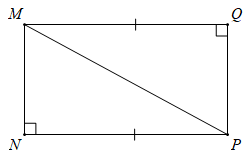 Câu 1 (2,5 điểm): Cho hình 2. Chứng minh:  		b) MQ // NP(không vẽ lại hình 2, không ghi giả thiết – kết luận vào bài kiểm tra)Câu 2 (5 điểm): Cho  cân tại B . Trên cạnh AC lấy hai điểm M và N sao cho  (điểm M nằm giữa A và N, điểm N nằm giữa C và M).Chứng minh  Chứng minh  là tam giác cânKẻ     Chứng minh HK // ACKẻ   Chứng minh: ba đường thẳng HM, BI và KN cùng đi qua một điểm. Câu  3 (Dành cho học sinh lớp 7A4, lấy 1 điểm từ câu 2)	Cho  có  Đường phân giác BD của góc B và phân giác CE của góc C cắt nhau tại I  Chứng minh tam giác DEI cân. TRƯỜNG THCS NGÔ SĨ LIÊNNăm học 2010 – 2011ĐỀ KIỂM TRA 45 PHÚT MÔN HÌNH HỌC LỚP 7Đề 1CâuĐúngSaiTam giác có hai góc bằng  là tam giác vuông cân có   và  là tam giác vuông tại BTrong một tam giác, mỗi góc ngoài bằng tổng hai góc trongNếu  vuông tại B và BA = 6cm, BC = 8cm thì AC = 10cmHình 2aHình 2bHình 2c………. (trường hợp ……………)………. (trường hợp ……………)……….(trường hợp ……………)TRƯỜNG THCS NGÔ SĨ LIÊNNăm học 2010 – 2011ĐỀ KIỂM TRA 45 PHÚT MÔN HÌNH HỌC LỚP 7Đề 2Hình 2aHình 2bHình 2c………. (trường hợp ……………)………. (trường hợp ……………)……….(trường hợp ……………)TRƯỜNG THCS NGÔ SĨ LIÊNNăm học 2010 – 2011ĐỀ KIỂM TRA 45 PHÚT MÔN HÌNH HỌC LỚP 7Đề 3CâuĐúngSaiTam giác có hai góc bằng  là tam giác đều có   và  là tam giác vuông tại NTrong một tam giác, mỗi góc ngoài lớn hơn tổng hai góc trongNếu  vuông tại M và MN = 3cm, MP = 4cm thì NP = 5cmHình 2aHình 2bHình 2c………. (trường hợp ……………)………. (trường hợp ……………)……….(trường hợp ……………)TRƯỜNG THCS NGÔ SĨ LIÊNNăm học 2013 – 2014ĐỀ KIỂM TRA 45 PHÚT MÔN HÌNH HỌC LỚP 7Đề 4CâuĐúngSaiTam giác cân có một góc bằng  là tam giác vuông cânTrong một tam giác, mỗi góc ngoài lớn hơn các góc trong Trong tam giác có hai góc bằng  là tam giác đềuTam giác có số đo các cạnh bằng 5cm, 12cm, 13cm là tam giác vuông